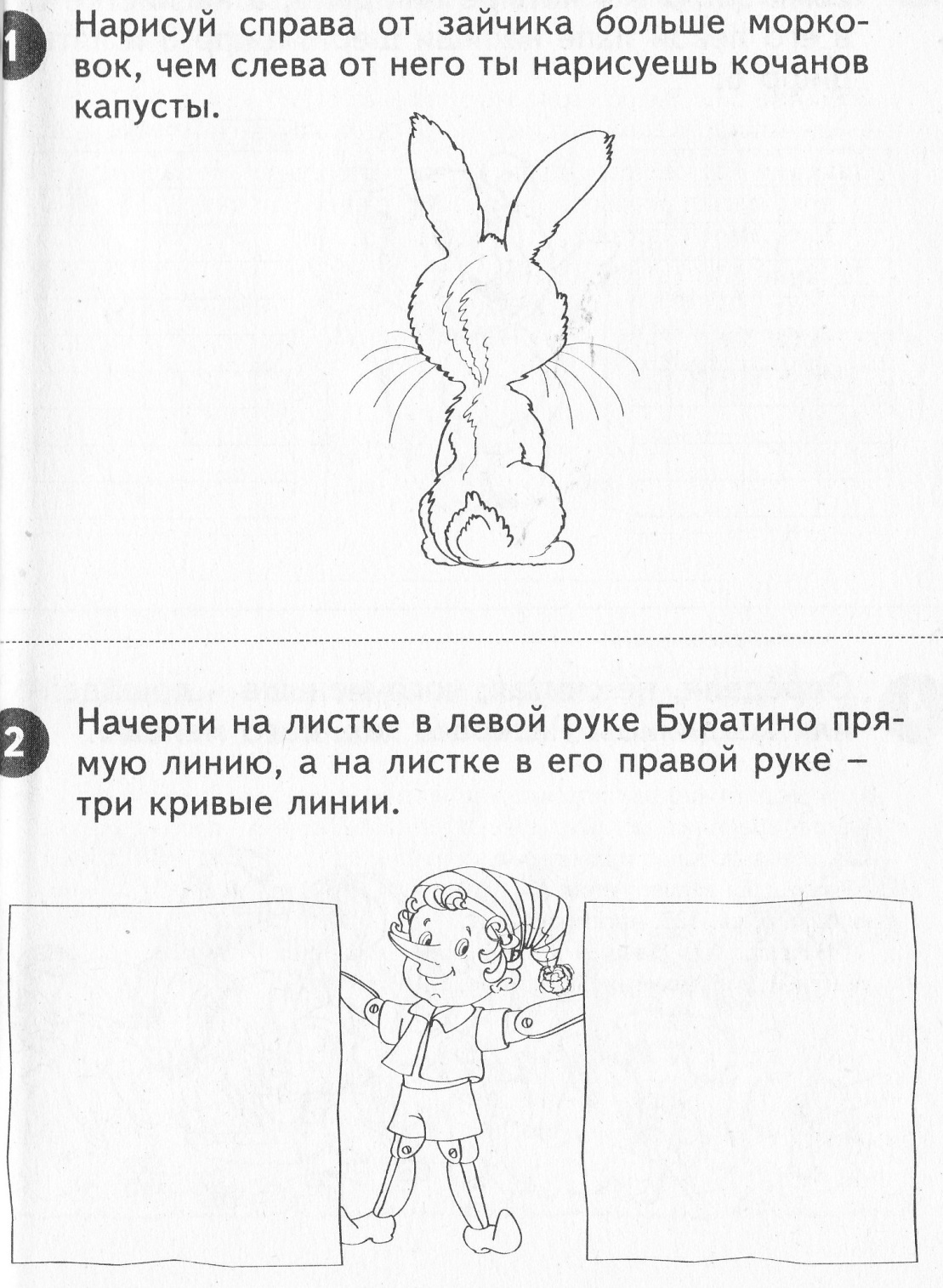 Нарисуй столько яблок, сколько указано цифрой.Нарисуй столько кружков, чтобы их было на 2 меньше, чем треугольников.Нарисуй 5 воздушных шариков. Раскрась шарики синим и жёлтым карандашами так, чтобы синих шариков  было больше, чем жёлтых.Нарисуй столько зелёных палочек, сколько ног у котёнка и столько красных палочек, сколько ног у петуха.Раскрась квадраты в таком порядке: 2 красных, 1 зелёный, 1 жёлтый.Нарисуй столько яблок, сколько указано цифрой.Нарисуй столько кружков, чтобы их было на 2 меньше, чем треугольников.Нарисуй 5 воздушных шариков. Раскрась шарики синим и жёлтым карандашами так, чтобы синих шариков  было больше, чем жёлтых.Нарисуй столько зелёных палочек, сколько ног у котёнка и столько красных палочек, сколько ног у петуха.Раскрась квадраты в таком порядке: 2 красных, 1 зелёный, 1 жёлтый.